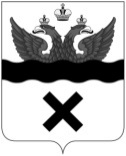                                                                        №Об утверждении порядка проведения проверки соблюдения гражданином, замещавшим должность муниципальной службы в Администрации города Оренбурга, запрета на замещение на условиях трудового договора должности в организации и (или) на выполнение в данной организации работ (оказание данной организации услуг) на условиях гражданско-правового договора (гражданско-правовых договоров) в случаях, предусмотренных федеральными законами, если отдельные функции муниципального управления данной организацией входили в должностные (служебные) обязанности муниципального служащего, и соблюдения работодателем условий заключения трудового договора (гражданско-правового договора) 
с таким гражданиномВ соответствии со статьей 64.1 Трудового кодекса Российской Федерации, частью 6 статьи 12 Федерального закона от 25.12.2008 № 273-ФЗ «О противодействии коррупции», частью 4 статьи 14 Федерального закона 
от 02.03.2007 № 25-ФЗ «О муниципальной службе в Российской Федерации», пунктом 4 части 1 статьи 33 Устава муниципального образования 
«город Оренбург», принятого решением Оренбургского городского Совета 
от 28.04.2015 № 1015:1. Утвердить порядок проведения проверки соблюдения гражданином, замещавшим должность муниципальной службы в Администрации города Оренбурга, запрета на замещение на условиях трудового договора должности в организации и (или) на выполнение в данной организации работ (оказание данной организации услуг) на условиях гражданско-правового договора (гражданско-правовых договоров) в случаях, предусмотренных федеральными законами, если отдельные функции муниципального управления данной организацией входили в должностные (служебные) обязанности муниципального служащего, и соблюдения работодателем условий заключения трудового договора (гражданско-правового договора) 
с таким гражданином согласно приложению.2. Настоящее постановление вступает в силу после официального опубликования в газете «Вечерний Оренбург» и подлежит размещению 
на официальном Интернет-портале города Оренбурга.3. Настоящее постановление подлежит передаче в уполномоченный орган исполнительной власти Оренбургской области по ведению регистра муниципальных нормативных правовых актов.4. Поручить организацию исполнения настоящего постановления заместителю Главы города Оренбурга – руководителю аппарата администрации города Оренбурга.Первый заместительГлава города Оренбурга  В.А. Ильиных                                                                                        Приложение                                                к постановлению     Администрации городаОренбурга                                                       от 17.12.2019 № 3639Порядок проведения проверки соблюдения гражданином, замещавшим должность муниципальной службы в Администрации города Оренбурга, запрета на замещение на условиях трудового договора должности 
в организации и (или) на выполнение в данной организации работ (оказание данной организации услуг) на условиях гражданско-правового договора (гражданско-правовых договоров) в случаях, предусмотренных федеральными законами, если отдельные функции муниципального управления данной организацией входили в должностные (служебные) обязанности муниципального служащего, и соблюдения работодателем условий заключения трудового договора (гражданско-правового договора) 
с таким гражданином	1. Настоящий порядок определяет процедуру осуществления проверки:соблюдения гражданином, замещавшим должность муниципальной службы в Администрации города Оренбурга, включенную в перечень должностей, утвержденный постановлением Администрации города Оренбурга от 02.07.2019 № 1729-п «Об утверждении перечня должностей муниципальной службы в Администрации города Оренбурга, в течение двух лет после увольнения с которых гражданин, замещавший должность муниципальной службы, имеет право замещать на условиях трудового договора должности в организации и (или) выполнять в данной организации работы (оказывать данной организации услуги) в течение месяца стоимостью более ста тысяч рублей на условиях гражданско-правового договора (гражданско-правовых договоров), если отдельные функции муниципального управления данной организацией входили в должностные (служебные) обязанности муниципального служащего, с согласия комиссии 
по соблюдению требований к служебному поведению муниципальных служащих и урегулированию конфликтов интересов» (далее – должность муниципальной службы), в течение двух лет после увольнения 
смуниципальной службы в Администрации города Оренбурга запрета 
на замещение на условиях трудового договора должности в организации 
и (или) на выполнение в данной организации работ (оказание данной организации услуг) на условиях гражданско-правового договора (гражданско-правовых договоров) в течение месяца стоимостью более ста тысяч рублей, если отдельные функции муниципального управления данной организацией входили в его должностные (служебные) обязанности (далее – должность 
с функциями муниципального управления), без согласия комиссии 
по соблюдению требований к служебному поведению муниципальных служащих и урегулированию конфликта интересов в Администрации города Оренбурга или в отраслевом(функциональном)  или территориальном органе Администрации города Оренбурга, обладающем правами юридического лица (далее – комиссия);соблюдения работодателем условий заключения трудового договора (гражданско-правового договора) с гражданином, замещавшим должность муниципальной службы. 2. Гражданин, замещавший должность муниципальной службы, 
в течение двух лет со дня увольнения с муниципальной службы 
в Администрации города Оренбурга:имеет право с согласия комиссии замещать на условиях трудового договора должность в организации и (или) выполнять в данной организации работы (оказывать данной организации услуги) в течение месяца стоимостью более ста тысяч рублей на условиях гражданско-правового договора (гражданско-правовых договоров) в случаях, если отдельные функции муниципального управления данной организацией входили в его должностные (служебные) обязанности;обязан при заключении трудовых договоров (гражданско-правовых договоров) в вышеуказанном случае сообщать работодателю сведения 
о последнем месте муниципальной службы с соблюдением законодательства Российской Федерации о государственной тайне.3. Проверка, предусмотренная пунктом 1 настоящего порядка, осуществляется по решению Главы города Оренбурга или руководителя отраслевого (функционального) или территориального органа Администрации города Оренбурга, обладающего правами юридического лица.Решение принимается отдельно в отношении каждого гражданина, замещавшего должность муниципальной службы, указанную в пункте 1 настоящего Порядка, и оформляется распоряжением Главы города Оренбурга или приказом руководителя отраслевого (функционального) или территориального органа Администрации города Оренбурга, обладающего правами юридического лица.4. Проверку, предусмотренную пунктом 1 настоящего порядка, осуществляет управление муниципальной службы администрации города Оренбурга или подразделение (специалист) отраслевого (функционального) или территориального органа Администрации, обладающего правами юридического лица, в функции которого входит профилактика коррупционных и иных правонарушений.5. Основаниями для осуществления проверки, предусмотренной пунктом 1 настоящего порядка, являются:письменная информация, поступившая от работодателя, который заключил трудовой договор (гражданско-правовой договор) с гражданином, замещавшим должность с функциями муниципального управления, 
в порядке, предусмотренном постановлением Правительства Российской Федерации от 21.01.2015 № 29 «Об утверждении правил сообщения работодателем о заключении трудового или гражданско-правового договора на выполнение работ (оказаниеуслуг)с гражданином,замещавшимдолжности государственной или муниципальной службы, перечень которых устанавливается нормативными правовыми актами Российской Федерации»;непоступление письменной информации от работодателя в течение 
10 дней с даты заключения трудового (гражданско-правового) договора 
с гражданином, замещавшим должность с функциями муниципального управления, если комиссией было принято решение о даче согласия 
на замещение должности либо выполнение работы (оказание услуги);информация, представленная в письменном виде и в установленном порядке:правоохранительными органами, иными государственными органами, органами местного самоуправления и их должностными лицами;постоянно действующими руководящими органами политических партий, региональными отделениями политических партий 
и зарегистрированных в соответствии с законодательством Российской Федерации иных общественных объединений, не являющихся политическими партиями;специалистами кадровых служб органов местного самоуправления города Оренбурга;средствами массовой информации;иными организациями.6. Информация анонимного характера не может служить основанием для проведения проверки.7. Проверка и информирование о ее результатах осуществляется 
в срок, не превышающий 10 дней со дня принятия решения о ее проведении.8. При осуществлении проверки подлежат установлению следующие фактические обстоятельства:замещение гражданином, указанным в пункте 1 настоящего порядка, должности муниципальной службы, включенной в перечни должностей;истечение (неистечение) двухлетнего срока со дня увольнения 
с муниципальной службы гражданина, замещавшего должность муниципальной службы, до дня заключения трудового договора (гражданско-правового договора), указанного в пункте 1 настоящего порядка;наличие (отсутствие) отдельных функций муниципального управления 
в отношении организации, указанной в пункте 1 настоящего порядка, 
в должностных (служебных) обязанностях гражданина, замещавшего должность муниципальной службы;наличие (отсутствие) решения соответствующей комиссии о даче согласия (отказе) гражданину, замещавшему должность муниципальной службы, на замещение на условиях трудового договора должности 
в организации и (или) на выполнение в данной организации работ (оказание данной организации услуг) на условиях гражданско-правового договора (гражданско-правовых договоров).9. В случае необходимости управление муниципальной службы 
и кадровойполитикиадминистрации города Оренбургаилиподразделение(специалист) отраслевого (функционального) или территориального органаАдминистрации города Оренбурга, обладающего правами юридического лица, в функции которого входит профилактика коррупционных и иных правонарушений, при проведении проверки направляет запросы,
на предприятия, в учреждения и организации (далее – организации) с целью получения информации о заключении с гражданином, замещавшим должность муниципальной службы, трудового или гражданско-правового договора на выполнение работ (оказание услуг).10. В запросе, предусмотренном пунктом 9 настоящего порядка, указываются:фамилия, имя, отчество руководителя организации, в которую направляется запрос;нормативный правовой акт, на основании которого направляется запрос;фамилия, имя, отчество, дата и место рождения, место регистрации, место жительства гражданина, в отношении которого проводится проверка;фамилия, инициалы и номер телефона муниципального служащего, подготовившего запрос.11. В случае поступления информации, предусмотренной абзацем 2 пункта 5 настоящего порядка, управление муниципальной службы 
и кадровой политики администрации города Оренбурга или подразделение (специалист) отраслевого (функционального) или территориального органа Администрации города Оренбурга, обладающего правами юридического лица, в функции которого входит профилактика коррупционных и иных правонарушений, проверяет наличие в личном деле лица, замещавшего должность муниципальной службы, копии протокола заседания комиссии (выписки из него) с решением о даче гражданину согласия на замещение 
на условиях трудового договора должности в организации и (или) 
на выполнение в данной организации работ (оказание данной организации услуг) на условиях гражданско-правового договора (гражданско-правовых договоров).При наличии копии протокола с решением о даче согласия (выписки из него) управление муниципальной службы и кадровой политики администрации города Оренбурга или подразделение (специалист) отраслевого (функционального) или территориального органа Администрации города Оренбурга, обладающего правами юридического лица, в функции которого входит профилактика коррупционных и иных правонарушений, информирует Главу города Оренбурга или руководителя отраслевого (функционального) или территориального органа Администрации города Оренбурга, обладающего правами юридического лица, о соблюдении гражданином, замещавшим должность с функциями муниципального управления, и работодателем требований Федерального закона от 25.12.2008 №273-ФЗ«О противодействиикоррупции».Письмоработодателя иинформацияуправлениямуниципальнойслужбы икадровойполитикиадминистрации города Оренбурга или подразделения (специалиста) отраслевого (функционального)илитерриториальногооргана Администрации города Оренбурга,обладающего правамиюридического лица, вфункциикоторого входит профилактика коррупционных и иных правонарушений, приобщаются к личному делу гражданина, замещавшего должность муниципальной службы.При отсутствии протокола с решением о даче согласия либо при наличии протокола с решением об отказе гражданину, замещавшему должность с функциями муниципального управления, в замещении 
на условиях трудового договора должности в организации и (или) 
на выполнение в данной организации работ (оказание данной организации услуг) на условиях гражданско-правового договора (гражданско-правовых договоров) управление муниципальной службы и кадровой политики администрации города Оренбурга или подразделение (специалист) отраслевого (функционального) или территориального органа Администрации города Оренбурга, обладающего правами юридического лица, в функции которого входит профилактика коррупционных и иных правонарушений, информирует об этом Главу города Оренбурга или руководителя отраслевого (функционального) или территориального органа Администрации города Оренбурга, обладающего правами юридического лица и прокуратуру города Оренбурга.Информация о несоблюдении гражданином требований Федерального закона от 25.12.2008 № 273-ФЗ «О противодействии коррупции» направляется работодателю. Одновременно работодатель информируется 
об обязанности прекращения трудового договора (гражданско-правового договора) с данным гражданином в соответствии частью 3 статьи 12 Федерального закона от 25.12.2008 № 273-ФЗ «О противодействии коррупции».12. В случае непоступления письменной информации от работодателя 
в течении 10 дней с даты заключения трудового (гражданско-правового) договора, указанной в обращении гражданина о даче согласия на замещение должности либо выполнение работы (оказание услуги), управление муниципальной службы и кадровой политики администрации города Оренбурга или подразделение (специалист) отраслевого (функционального) или территориального органа Администрации города Оренбурга, обладающего правами юридического лица, в функции которого входит профилактика коррупционных и иных правонарушений, в течение 5 рабочих дней информирует правоохранительные органы о несоблюдении работодателем обязанности, предусмотренной частью 4 статьи 12 Федерального закона от 25.12.2008 № 273-ФЗ «О противодействии коррупции».В случае поступления письменной информации от работодателя 
о заключении трудового договора (гражданско-правового договора), 
в указанный срок она приобщается к личному делу гражданина, замещавшего должность муниципальной службы.13. При поступлении информации, предусмотренной абзацем 3 пункта 5 настоящего порядка, управление муниципальной службы и кадровойполитики администрации города Оренбурга или подразделение (специалист) отраслевого (функционального) или территориального органа Администрациигорода Оренбурга, обладающего правами юридического лица, в функции которого входит профилактика коррупционных и иных правонарушений, проверяет наличие в личном деле лица, замещавшего должность муниципальной службы:копии протокола с решением о даче согласия (выписки из него);письменной информации работодателя о заключении трудового договора (гражданско-правового договора) с гражданином, замещавшим должность с функциями муниципального управления.14. В случае наличия всех документов, указанных в пункте 13 настоящего порядка, управление муниципальной службы и кадровой политики администрации города Оренбурга или подразделение (специалист) отраслевого (функционального) или территориального органа Администрации города Оренбурга, обладающего правами юридического лица, в функции которого входит профилактика коррупционных и иных правонарушений, в течение 5 рабочих дней со дня окончания проверки обеспечивает информирование лиц, направивших информацию о соблюдении гражданином, замещавшим должность муниципальной службы, и работодателем требований Федерального закона от 25.12.2008 № 273-ФЗ «О противодействии коррупции».15. В случае отсутствия одного из документов, указанных в пункте 13 настоящего порядка, управление муниципальной службы и кадровой политики администрации города Оренбурга или подразделение (специалист) отраслевого (функционального) или территориального органа Администрации города Оренбурга, обладающего правами юридического лица, в функции которого входит профилактика коррупционных и иных правонарушений, в течение 5 рабочих дней со дня окончания проверки обеспечивает информирование Главой города Оренбурга, руководителем отраслевого (функционального) или территориального органа Администрации города Оренбурга, обладающим правами юридического лица, правоохранительных органов и лиц, направивших информацию,о несоблюдении гражданином, замещавшим должность с функциями муниципального управления, и работодателем требований Федерального закона от 25.12.2008 № 273-ФЗ «О противодействии коррупции».В случае несоблюдения гражданином, замещавшим должность муниципальной службы, требований Федерального закона от 25.12.2008 
№ 273-ФЗ «О противодействии коррупции», работодатель информируется об обязанности прекращения трудового договора (гражданско-правового договора)сданнымгражданиномвсоответствии с частью 3 статьи 12Федерального закона от 25.12.2008 № 273-ФЗ «О противодействии коррупции».16. По результатам проверки Главе города Оренбурга, руководителю отраслевого (функционального) или территориального органа Администрации города Оренбурга, обладающим правами юридического лица,представляется отчет о ее результатах. При этом в отчете должен содержаться один из следующих выводов:о соблюдении гражданином, замещавшим должность муниципальной службы, запрета на замещение на условиях трудового договора должности в организации и (или) на выполнение в данной организации работ (оказание данной организации услуг) на условиях гражданско-правового договора (гражданско-правовых договоров);о несоблюдении гражданином, замещавшим должность муниципальной службы, запрета на замещение на условиях трудового договора должности в организации и (или) на выполнение в данной организации работ (оказание данной организации услуг) на условиях гражданско-правового договора (гражданско-правовых договоров).17.12.20193639-п